PENERAPAN METODE DRILL DALAM MENINGKATKAN PRESTASI BELAJAR PADA MATA PELAJARAN AL QUR’AN HADITS SISWA KELAS V DI MI AL GHOZALI PANJEREJO REJOTANGAN TULUNGAGUNG SKRIPSIDiajukan Kepada Sekolah Tinggi Agama Islam Negeri (STAIN) Tulungagung untuk memenuhi salah satu persyaratan dalam menyelesaikan Program Sarjana Strata Satu Pendidikan Islam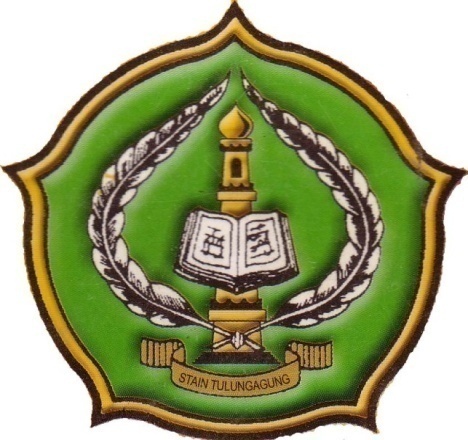 Oleh MUHAMMAD IBNU AZIZNIM. 3217083042PROGRAM STUDI PENDIDIKAN GURU MADRASAH IBTIDAIYAHJURUSAN TARBIYAHSEKOLAH TINGGI AGAMA ISLAM NEGERI(STAIN) TULUNGAGUNG2012PENGESAHANSkripsi dengan judul “Penerapan Metode Drill Dalam Meningkatkan Prestasi Belajar Pada Mata Pelajaran Al-Qur’an Hadits Siswa Kelas V di MI Al-Ghozali Panjerejo Rejotangan Tulungagung” yang ditulis oleh Muhammad Ibnu Aziz ini telah dipertahankan di depan Dewan Penguji STAIN Tulungagung pada hari…., tanggal…….., dan dapat diterima sebagai salah satu persyaratan untuk menyelesaikan Program Sarjana Strata Satu dalam Ilmu Pendidikan Islam.Dewan Penguji Skripsi              NIP.                                                                       NIP.Penguji Utama                                        NIP.Tulungagung, ……..2012Mengesahkan, STAIN TulungagungKetua,                                                     Dr. Maftukhin, M. Ag.				NIP. 196707172000031002MOTTO (Ar Ra’d : 11)PERSEMBAHAN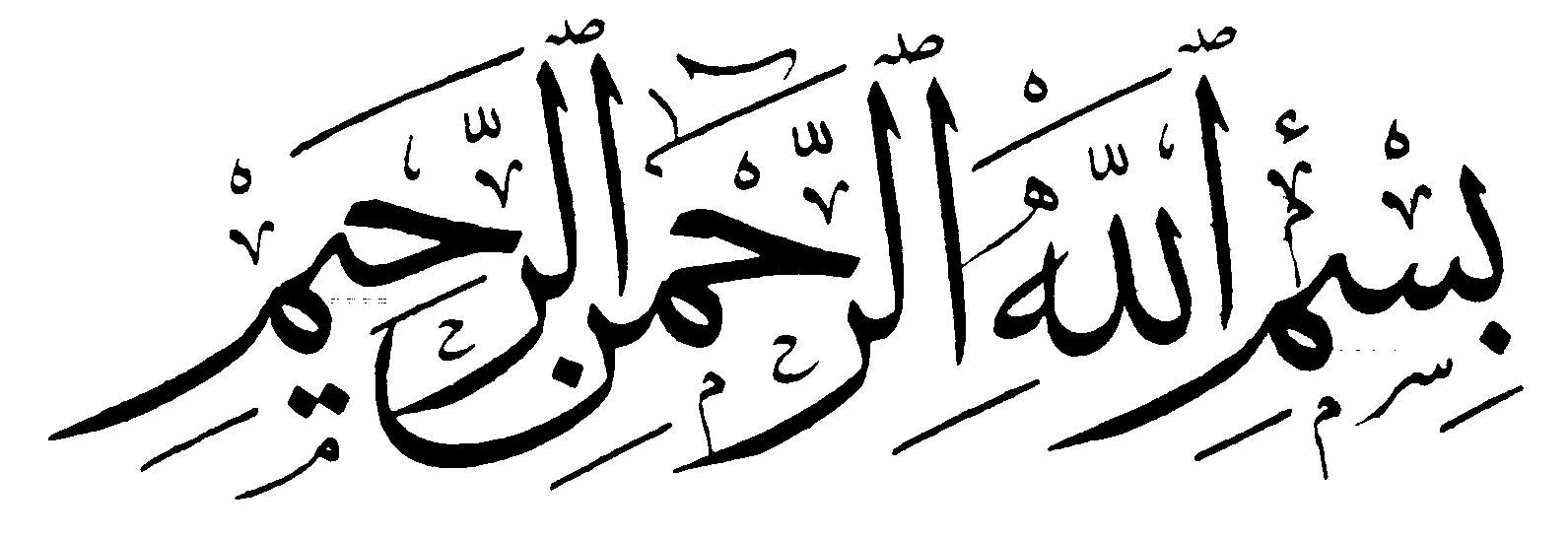 Tiada kata yang dapat kuucapkan selain Alhamdulillahirobbil ‘Alamin…segala puji bagi Allah yang telah memberikan kemudahan dan kelancaran  dalam menyelesaikan skripsi ini.Karya kecil ini penulis persembahkan untuk :Ayahanda tercinta (Sukemi) dan Ibunda tersayang (Yathonah) yang telah merawat, membesarkanku, dan menyayangiku hingga sampai saat ini, doa dan nasehat-nasehatmu selalu kunantikan dan pengorbananmu takkan pernah kulupakan Untuk kakak-kakakku tersayang (Muhammad Ibnu Athoilah dan Muhammad Ibnu Bahrurrahim) dan kakak iparku (Yoga Santika) serta keponakanku (raihan) yang telah banyak memberi warna dalam hidupkuUntuk Adikku tercinta yang selalu setia memberikan dorongan, nasehat, serta semangat, demi terselesainya skripsi ini dan untuk menjalani kehidupan dimasa yang akan datangUntuk Sahabat-sahabatku PGMI B (Fida, Roif, nisa’, Uma, puji, rendi, Novi, Nira, Ria dll) dan sahabatki faid, mungin serta semua sahabat-sahabat yang telah ikhlas membantu demi terselesaikannya skripsi ini Untuk  Kepala Madrasah dan para dewan guru MI Al-Ghozali yang telah banyak membantu dalam penelitian ini.Untuk guru mata pelajaran Al-Qur’an Hadits (Bpk. Minnan Nurrahim) yang telah membeikan kesempatan untuk melaksanakan penelitian guna menyelesaikan sekripsi ini.Untuk dosen pembimbing (H. Muh. Nurul Huda, SP., MA) yang telah tulus memberikan bimbingan, arahan, nasehat serta saran demi terselesainya sekripsi ini.Untuk Almamaterku STAIN TulungagungKATA PENGANTARAssalamu’alaikum. Wr. WbPuji syukur terucap Alhamdulillahirabbil’alammin, penulis panjatkan ke hadirat Allah SWT atas segala nikmat dan karunianya sehingga laporan penelitian ini dapat terselesaikan dengan baik. Shalawat serta salam  semoga senantiasa abadi tercurahkan kepada Nabi Muhammad, para sahabat dan umatnya.Sehubungan dengan selesainya penulisan skripsi ini maka penulis mengucapkan terimakasih yang sebesar-besarnya kepada :Bapak  Dr. Maftukhin, M.Ag ; Ketua STAIN Tulungagung yang telah memberikan izin kepada penulis untuk mengumpulkan data sebagai bahan penulisan laporan penelitian ini.Bapak  H. Muh. Nurul Huda, SP., MA ; Selaku pembimbing yang telah memberikan pengarahan dan koreksi sehingga penelitian dapat diselesaikan sesuai waktu yang direncanakan.Semua pihak yang telah membantu terselesaikannya penulisan laporan penelitian ini.Dengan penuh harap semoga jasa kebaikan mereka diterima Allah dan tercatat sebagai ‘amal shalih.Akhirnya, karya ini penulis suguhkan kepada segenap pembaca, dengan harapan adanya saran dan kritik yang bersifat konstruktif demi pengembangan dan perbaikan, serta pengembangan lebih sempurna dalam kajian-kajian pendidikan islam.Semoga karya ini bermanfaat dan mendapat Ridha Allah, aamiin.yaa robbal ‘alaminWassalammu’alaikum. Wr. WbTulungagung, 15 Juni 2012                                                                                   PenulisMuhammad Ibnu Aziz				   NIM. 3217083042DAFTAR ISIHALAMAN SAMPUL		iHALAMAN PERSETUJUAN		iiHALAMAN PENGESAHAN		iiiHALAMAN MOTTO		ivHALAMAN PERSEMBAHAN	 	vKATA PENGANTAR		viDAFTAR ISI		viiiDAFTAR TABEL		xiiDAFTAR LAMPIRAN		xiiiABSTRAK		xviBAB 	I	PENDAHULUANA.	Latar Belakang		1B.	Rumusan Masalah		6C.	Tujuan Penelitian		6D.	Manfaat Penelitian		7 Penegasan Istilah		8Lokasi Penelitian		8Hipotesis Tindakan…………………..	 	9	Sistematika Pembahasan………………………………….		9BAB	II 	LANDASAN TEORITinjauan Tentang Metode Pengajaran		11Pengertian Metode Pengajaran		11Pentingnya Pemilihan dan Penggunaan Metode……..		14Macam-Macam Metode Pengajaran		16Peran Metode Pengajaran yang Efektif		17Tinjauan Tentang Metode Drill		18 Pengertian Metode Drill		18 Tujuan Metode Drill	  	   21 Langkah- Langkah Pelaksanaan  Metode Drill		22 Keunggulan dan Kelemahan Metode Drill…		26Tinjauan Tentang Prestasi Belajar		28 Pengertian Prestasi Belajar 		28 Faktor-faktor yang Mempengaruhi Prestasi Belajar		30	Tinjauan Tentang Al-Qur’an dan Hadits		37Pengertian Al-Qur’an…		37Pengertian Hadits…		38Tinjauan Tentang Mata Pelajaran Al-Qur’an Hadits di  Madrasah Ibtidaiyah….		39Karakteristik Mata Pelajaran Al-Qur’an Hadits di Madrasah Ibtidaiyah..		40Fungsi, Tujuan dan ruang Lingkup Mata Pelajaran Al-Qur’an Hadits di Madrasah Ibtidaiyah…		44Bahan Ajar Mata Pelajaran Al-Qur’an Hadits di Madrasah Ibtidaiyah…		45Pendekatan Pembelajaran Mata Pelajaran Al-Qur’an Hadits  di Madrasah Ibtidaiyah…		49BAB 	III  	METODE PENELITIANA.   Jenis dan Desain Penelitian		52B.	Subjek Penelitian		69C.	Teknik Pengumpulan Data		69D.	Analisis Data		67E.	Indikator Keberhasilan		70F.	Prosedur Penelitian		71BAB 	IV 	HASIL PENELITIAN DAN PEMBAHASANA.	Deskripsi Lokasi Penelitian		781. Sejarah Berdirinya MI Al Ghozali Panjerejo Rejotangan Tulungagung…………………………………………..		782. Letak geografis MI Al Ghozali		833. Keadaan Siswa MI Al Ghozali…		844. Keadaan Guru MI Al Ghozali…		855. Sarana dan Prasarana di MI Al Ghozali…		856. Visi, Misi dn Tujuan MI Al Ghozali..		88Paparan Data			89Paparan Data Pra Tindakan		  89Paparan Data Tindakan…		  95Pembahasan Hasil Penelitian….			114BAB    V    PENUTUPA.	Kesimpulan		121B.	Saran		122DAFTAR RUJUKANLAMPIRAN-LAMPIRANDAFTAR TABELTabel 4.1.   Daftar Nama Siswa Siswa Kelas V MI Al Ghozali……………		84Tabel 4.2. 	Daftar Nama Pendidik dan Tenaga Kependidikan MI 	Al Ghozali…………………………………………….………..		85Tabel 4.3.   Sarana Kegiatan Belajar MI AL Ghozali……………………..	 	86 Tabel 4.4.  Daftar Fasilitas Buku Pelajaran di MI Al Ghozali…….……...		87Tabel 4.5.   Analisis Hasil Pre Test…………… …………………………… 	93Tabel 4.6.   Analisis Hasil Post Test 1………………………………………          102Tabel 4.7.   Analisis Hasil Observasi Kegiatan Guru Pada Siklus 1…………		    116Tabel 4.8.   Analisis Hasil Obsrvasi Kegiatan Guru Pada Siklus 2………..	.          116Tabel 4.9.   Analisis Hasil Observasi Kegiatan Siswa Pada Siklus 1………...        117Tabel 4.10. Analiasis Hasil Observasi Kegiatan Siswa Pada Siklus 2……….        117Tabel 4.11.  Rekapitulasi Hasil Tes Evaluasi Siswa………………………….         103DAFTAR LAMPIRANLampiran 1  Letak Geografis MI Al GhozaliLampiran 2. Soal Pre TestLampiran 3. Kunci Jawaban Soal Pre TestLampiran 4. Rekapitulasi Hasil Pre TestLampiran 5. Hasil Pre TestLampiran 6. Rencana Pelaksanaan Pembelajaran siklus 1 Lampiran 7. Lembar Kerja Siswa (LKS 1)Lampiran 8. Kunci Jawaban Lembar Kerja Siswa (LKS 1)Lampiran 9. Soal Post Test 1 Lampiran 10. Kunci Jawaban Soal Post Test 1Lampiran 11. Rekapitulasi Hasil post test 1Lampiran 12. Analisis hasil Post test 1Lampiran 13. Rencana Pelaksanaan Pembelajaran siklus IILampiran 14. Lembar Kerja Siswa (LKS 2)Lampiran 15. Kunci Jawaban Lembar Kerja Siswa (LKS 2)Lampiran 16. Soal post test 2 Lampiran 17. Kunci Jawaban Soal Post test 2Lampiran 18. Rekapitulasi Hasil Post test 2Lampiran 19. Analisis hasil Post Test 2Lampiran 20. Pedoman Observasi Kegiatan Guru Siklus I Pertemuan ILampiran 21. Hasil Observasi Kegiatan Guru Siklus I Pertemuan ILampiran 22. Pedoman Observasi Kegiatan Siswa Siklus I Pertemuan ILampiran 23. Hasil Observasi Kegiatan Siswa Siklus I Pertemuan ILampiran 24. Pedoman Observasi Kegiatan Guru Siklus I Pertemuan IILampiran 25. Hasil Observasi Kegiatan Guru Siklus I Pertemuan IILampiran 26. Pedoman Observasi Kegiatan siswa Siklus I Pertemuan IILampiran 27. Hasil Observasi Kegiatan Siswa Siklus I Pertemuan IILampiran 28. Pedoman Observasi Kegiatan Guru Siklus II Pertemuan ILampiran 29. Hasil Observasi Kegiatan Guru Siklus II Pertemuan ILampiran 30. Pedoman  Observasi Kegiatan Siswa Siklus II Pertemuan ILampiran 31. Hasil Observasi Kegiatan Siswa Siklus II Pertemuan ILampiran 32. Pedoman Observasi Kegiatan Guru Siklus II Pertemuan IILampiran 33. Hasil Observasi Kegiatan Guru Siklus II Pertemuan IILampiran 34. Pedoman Observasi Kegiatan Siswa Siklus II Pertemuan IILampiran 35. Hasil Observasi Kegiatan Siswa Siklus II Pertemuan IILampiran 36. Pedoman Wawancara SiswaLampiran 37. Hasil Wawancara SiswaLampiran 38. Dokumentasi penelitianLampiran 39. Denah MI AL GhozaliABSTRAKSkripsi dengan judul “ Penerapan Metode Drill Dalam Meningkatkan Prestasi Belajar Pada Mata Pelajaran Al-Qur’an Hadits Siswa Kelas V di MI Al Ghozali Panjerejo Rejotangan Tulungagung” ini ditulis oleh Muhammad Ibnu Aziz dibimbing oleh H. Muh. Nurul Huda, SP., MA.Kata kunci: Drill, Prestasi Belajar, Al-Qur’an HaditsPenelitian ini dilatarbelakangi oleh prestasi belajar pada mata pelajaran        Al-Qur’an Hadits siswa kelas V di MI Al Ghozali yang rendah, kurangnya kemampuan guru dalam mendesain dan mengemas pembelajaran menimbulkan semangat dan ketertarikan belajar siswa cenderung kurang. padahal mata pelajaran Al-Qur’an Hadits merupakan mata pelajaran yang memberikan pengetahuan penting untuk  mengamalkan   Al-Qur’an dan Hadits dalam kehidupan sehari-hari, Karena kita tidak bisa terlepas dari pedoman hidup tersebut, sehingga sangat perlu pendidikan tersebut bagi setiap siswa agar memiliki keimanan dan keyakinan yang tinggi terhadap nilai-nilai agama islam. Oleh karena itu peneliti menerapkan metode drill dalam pembelajaran sebagai upaya untuk meningkatkan prestasi belajar pada mata pelajaran Al-Qur’an Hadits siswa kelas V di MI Al Ghozali Panjerejo Rejotangan Tulungagung. Rumusan masalah dalam penulisan skripsi ini adalah (1) Bagaimana penerapan metode drill dalam meningkatkan prestasi belajar pada mata pelajaran Al-Qur’an Hadits siswa kelas V di MI Al Ghozali Panjerejo Rejotangan Tulungagung?(2) Apakah penerapan metode drill dapat meningkakan prestasi pelajar pada mata pelajaran Al-Qur’an Hadits siswa kelas V di MI Al Ghozali Panjerejo Rejotangan Tulungagung?Adapun  yang menjadi tujuan penelitian dalam hal ini adalah (1) Untuk mendiskripsikan penerapan metode drill dalam meningkakan prestasi belajar pada mata pelajaran Al-Qur’an Hadist siswa kelas V di MI Al Ghozali Panjerejo Rejotangan Tulungagung. (2) Untuk Mengetahui apakah penerapan metode drill dapat meningkatkan prestasi belajar pada mata pelajaran Al-Qur’an Hadist siswa kelas V di MI Al Ghozali Pajerejo Rejotangan Tulungagung.Penelitian ini merupakan jenis Penelitian Tindakan Kelas. Adapun  teknik pengumpulan datanya adalah wawancara, tes, observasi, dokumentasi, catatan lapangan. Wawancara digunakan untuk menggali informasi tentang kondisi siswa kelas V saat kegiatan belajar matematika berlangsung dan menggali informasi tentang penerapan metode drill pada mata pelajaran Al-Qur’an Hadits, tes digunakan untuk mengetahui hasil yang dicapai siswa setelah diterapkannya  metode  drill pada mata pelajaran Al-qur’an Hadits, observasi digunakan untuk mengamati aktivitas siswa selama kegiatan pembelajaran berlangsung, dokumentasi digunakan untuk menggali data tentang MI Al-Ghozali, dan catatan lapangan digunakan untuk  untuk melengkapi data yang tidak terekam dalam instrumen pengumpulan data yang ada dengan demikian diharapkan tidak ada penting yang terlewatkan dalam kegiatan penelitian.Setelah penulis mengadakan penelitian dengan menggunakan metode drill akhirnya dapat disimpulkan bahwa prestasi belajar Pada Mata Pelajaran Al-Qur’an Hadits siswa kelas V meningkat. Untuk hasil observasi pada Siklus 1 pengamatan aktivitas peneliti 73,43 % , dan pada Siklus 2 meningkat menjadi 87.5 %, dari kategori baik menjadi sangat baik. Untuk hasil observasi siswa pada Siklus 1 adalah 72.9 % dan pada Siklus 2 meningkat menjadi   83.8 %, dari kategori baik menjadi sangat baik. Untuk hasil tes juga mengalami peningkatan, pada tes akhir Siklus 1 nilai rata-rata siswa 75.75 dan pada Siklus 2 nilai rata-ratanya 88.25. Dalam hal ketuntasan juga mengalami peningkatan, pada Siklus 1 ketuntasan siswa belum mencapai standar ketuntasan belajar yaitu sebesar 60 % , dan pada siklus 2 meningkat menjadi 95 %, pada Siklus 2 menunjukkan peningkatan sebesar 35 %. Berdasarkan hasil penelitian, maka dapat disimpulkan bahwa penerapan metode drill dapat meningkatkan prestasi belajar Pada Mata Pelajaran Al-Qur’an Hadits siswa kelas V MI Al Ghozali, Panjerejo, Rejotangan, Tulungagung. Berdasarkan wawancara juga dapat disimpulkan bahwa minat belajar siswa meningkat, dan siswa merasa senang serta antusias dalam mengikuti pembelajaran yang dilaksanakan dengan menggunakan metode drill.Ketua,Sekretaris,